 Projektas    Vadovaudamasi Lietuvos Respublikos vietos savivaldos įstatymo 16 straipsnio 4 dalimi, Pavyzdinių savivaldybių narkotikų kontrolės nuostatų, patvirtintų Lietuvos Respublikos Vyriausybės 2003 m. balandžio 8 d. nutarimu Nr. 416 ,,Dėl Pavyzdinių savivaldybių narkotikų kontrolės komisijų nuostatų patvirtinimo“, 13 punktu ir Pagėgių savivaldybės Narkotikų kontrolės komisijos nuostatų, patvirtintų Pagėgių savivaldybės tarybos 2015 m. liepos 30 d. sprendimu Nr. T-140 „Dėl Pagėgių savivaldybės Narkotikų kontrolės komisijos sudarymo ir nuostatų patvirtinimo“, 13 punktu, Pagėgių savivaldybės tarybos reglamento, patvirtinto Pagėgių savivaldybės tarybos 2017 m. spalio 2 d. sprendimu Nr. T-144 „Dėl Pagėgių savivaldybės tarybos veiklos reglamento patvirtinimo“, 321 punktu, Pagėgių savivaldybės tarybos 2019 m. lapkričio 28 d. sprendimu Nr. T-186 „Dėl Pagėgių savivaldybės Narkotikų kontrolės komisijos sudarymo“, Pagėgių savivaldybės taryba  n u s p r e n d ž i a:Pritarti Pagėgių savivaldybės Narkotikų kontrolės komisijos 2019 metų veiklos ataskaitai (pridedama).Sprendimą paskelbti Pagėgių savivaldybės interneto svetainėje www.pagegiai.lt.                     Šis sprendimas gali būti skundžiamas Regionų apygardos administracinio teismo Klaipėdos rūmams (Galinio Pylimo g. 9, 91230 Klaipėda) Lietuvos Respublikos administracinių bylų teisenos įstatymo nustatyta tvarka per 1 (vieną) mėnesį nuo sprendimo paskelbimo dienos.SUDERINTA:Administracijos direktorius 	                                  	            Virginijus KomskisDokumentų valdymo ir teisės skyriaus vyresnioji specialistė	            Ingrida ZavistauskaitėCivilinės metrikacijos ir viešosios tvarkos skyriaus vedėja 	             Elena KomskienėParengė Kristina Tutlienė, Civilinės metrikacijos ir viešosios tvarkos skyriausvyriausioji specialistė (savivaldybės gydytoja)PRITARTAPagėgių savivaldybės tarybos2020 m. gegužės 28 d.sprendimu Nr. T- PAGĖGIŲ SAVIVALDYBĖS NARKOTIKŲ KONTROLĖS KOMISIJOS 2020 METŲ VEIKLOS ATASKAITAPagėgių savivaldybės Narkotikų  kontrolės  komisija (toliau − Komisija) yra nuolatinė  komisija,  koordinuojanti narkotikų kontrolės  ir  narkomanijos  prevencijos  veiksmus savivaldybės teritorijoje. Pagrindinis  Komisijos  uždavinys − vykdant valstybės narkotikų   kontrolės  ir narkomanijos  prevencijos  politiką, koordinuoti  narkotikų  kontrolės  ir  narkomanijos   prevencijos veiksmus savivaldybės teritorijoje.Iki Pagėgių savivaldybės tarybos kadencijos pabaigos buvo 11 Narkotikų kontrolės komisijos narių, kuriuos sudarė savivaldybės tarybos nariai, Švietimo skyriaus, Pagėgių savivaldybės švietimo padalinių (gimnazijos atstovas), Pagėgių socialinių paslaugų centro, Vaikų teisių apsaugos skyriaus, jaunimo reikalų koordinavimo, Tauragės apskrities vyriausiojo policijos komisariato Pagėgių policijos komisariato, nevyriausybinių organizacijų atstovai, Pagėgių savivaldybės administracijos darbuotojai.Nauja Narkotikų kontrolės komisija sudaryta Pagėgių savivaldybės tarybos kadencijos laikotarpiui Pagėgių savivaldybės tarybos 2019 m. lapkričio 28 d. sprendimu Nr. T-186 ,,Dėl Pagėgių savivaldybės Narkotikų kontrolės komisijos sudarymo“. Nuo 2019 lapkričio 28 d. Komisijos pirmininku paskirta Ligita Kazlauskienė, Pagėgių savivaldybės mero pavaduotoja, Komisijos pavaduotoja – Virginija Sirvidienė, Pagėgių savivaldybės administracijos švietimo, kultūros ir sporto skyriaus vedėja. Komisiją sudarė įvairių sričių specialistų iš atskirų įstaigų ir organizacijų: Ligita Kazlauskienė, Pagėgių savivaldybės mero pavaduotoja; Virginija Sirvidienė, Pagėgių savivaldybės administracijos Švietimo, kultūros ir sporto skyriaus vedėja;Viltė Miškinienė, VšĮ ,,Pagėgių pirminės sveikatos priežiūros centras“ direktorė;Laima Lukošienė, Pagėgių savivaldybės administracijos vyriausioji specialistė (tarpinstitucinio bendradarbiavimo koordinatorė);Irena Jurgutienė, Pagėgių savivaldybės administracijos vyresnioji specialistė (jaunimo reikalų koordinatorė);Sandra Krakienė, Valstybės vaiko teisių apsaugos ir įvaikinimo tarnybos prie Socialinės apsaugos ir darbo ministerijos Tauragės apskrities vaiko teisių apsaugos skyriaus Pagėgių savivaldybėje vyriausioji specialistė;Nijolė Kovaliova, Pagėgių savivaldybės Socialinių paslaugų centro direktorė;Loreta Stašinskienė, Pagėgių savivaldybės neįgaliųjų draugijos pirmininkė;Edita Juciutė, Tauragės apskrities vyriausiojo policijos komisariato Pagėgių policijos komisariato viršininkė;Audrius Savickas, Pagėgių Algimanto Mackaus gimnazijos psichologas;Komisija savo darbe vadovaujasi  Lietuvos  Respublikos Konstitucija, įstatymais, Lietuvos Respublikos Vyriausybės nutarimais, Pagėgių savivaldybės tarybos sprendimais,  kitais  teisės aktais, reglamentuojančiais  narkotikų ir narkomanijos kontrolės ir vartojimo prevencijos sritis. Komisija, vykdydama savo veiklą,  neapsiriboja vien tik narkotinių medžiagų vartojimo prevencija, Komisija analizuoja, svarsto, teikia pasiūlymus, rekomendacijas, sprendžia klausimus, kurie yra susiję ir su  alkoholio, tabako, narkotikų psichotropinių medžiagų vartojimo prevencija.Vykdydama savo funkcijas, Komisija bendrauja su Tauragės apskrities vyriausiojo policijos komisariato Pagėgių policijos komisariatu, Pagėgių savivaldybės administracijos Švietimo skyriumi, Pagėgių savivaldybės ugdymo įstaigomis, Šilutės rajono savivaldybės visuomenės sveikatos biuru (toliau − Biuras), kuris savivaldybių bendradarbiavimo sutarties pagrindu teikia visuomenės sveikatos priežiūros paslaugas  Pagėgių savivaldybės gyventojams. 2019 m. kovo 26 d. sprendimu Nr. T-54 ,,Dėl pritarimo Pagėgių savivaldybės Narkotikų kontrolės komisijos 2018 metų veiklos ataskaitai“, Pagėgių savivaldybės taryba pritarė Pagėgių savivaldybės Narkotikų kontrolės komisijos 2018 metų veiklos ataskaitai.   Komisija 2019 metais organizavo vieną posėdį. Komisija savo veiklą vykdė pagal Komisijos veiklos planą, atsižvelgiant į Komisijos narių pasiūlymus, pastabas, rekomendacijas. Komisijos nariai yra pasirašę Komisijos nario Nešališkumo deklaraciją.             Komisija, iškilus klausimams, kreipiasi į Biurą ir kartu aptaria iškilusias problemas. Komisijos ir Biuro nuomone, tikslinga kad sveikatinimo užsiėmimuose ir visuomenės sveikatos priežiūros specialistų vykdomoje prevencinėje veikloje dalyvautų ne tik mokiniai, bet ir Komisijos nariai, mokyklos, tėvų bendruomenės.Komisija, bendradarbiauja su Tauragės apskrities vyriausiojo policijos komisariato Pagėgių policijos komisariatu, aptaria iškilusias problemas, pagal galimybes, prašoma daugiau dėmesio skirti patruliavimui gatvėse ir jaunimo pamėgtose susibūrimo vietose, kuriose renkasi jaunimas. Tauragės apskrities vyriausiojo policijos komisariato Pagėgių policijos komisariatas aktyviai dalyvauja Komisijos organizuojamuose posėdžiuose, Biuro renginiuose, akcijose,  yra aktyvūs Biuro socialiniai partneriai. Tauragės apskrities vyriausiojo policijos komisariato Pagėgių policijos komisariato duomenimis 2019 metais vykdant prevenciją buvo surašyta 198 protokolai: 484 straipsnis.  Alkoholinių gėrimų gėrimas viešosiose vietose arba neblaivaus asmens pasirodymas viešosiose vietose – 151;485 straipsnis 1, 2 d. Alkoholinių gėrimų vartojimas ar turėjimas, kai tai daro jaunesni negu dvidešimt metų asmenys – 21;340 straipsnis. Neteisėtas opijinių aguonų, kanapių ar kokamedžių auginimas -  2;71 straipsnis.  Narkotinių, psichotropinių ar kitų psichiką veikiančių medžiagų vartojimas be gydytojo paskyrimo – 24.Pagėgių policijos pareigūnai nuolat stebi bei tikrina jaunimo susibūrimo vietas, buvo vykdomi papildomi reidai, vykstant į jaunimo susibūrimo vietas, parkus, prie mokyklų, atkreipiant dėmesį į nepilnamečių elgesį viešose vietose. 2019 metais vykdant ir koordinuojant narkotikų  kontrolės  ir  narkomanijos   prevenciją, Šilutės rajono savivaldybės Visuomenės sveikatos biuras atliko narkotikų aptikimo testus Pagėgių savivaldybės mokyklų patalpose. Vienoje iš tikrintų patalpų buvo rasta narkotinių medžiagų. Vykdydama savo funkcijas, Komisija sieks kuo glaudesnio tarpinstitucinio bendradarbiavimo, kad būtų užtikrinama nuosekli ir kryptinga veikla, įgyvendinant  psichoaktyviųjų medžiagų kontrolės ir vartojimo prevencijos priemones. Psichoaktyviųjų medžiagų kontrolės ir vartojimo prevencijos priemonės turi būti kompleksinės, į veiklą  įtraukiant  ne tik įvairias institucijas (socialines, policijos, sveikatos priežiūros, švietimo, ugdymo įstaigas, nevyriausybines organizacijas ir kt.), bet ir pačią visuomenę.Bendradarbiaujant su  Biuru, informacija visuomenei  (informaciniai straipsniai, parnešimai ir kt.) apie alkoholio, tabako, narkotinių bei psichotropinių medžiagų vartojimo prevenciją buvo skelbiama savivaldybės internetinėje svetainėje. Straipsniai, pagal poreikį ir galimybes, buvo publikuojami vietinėje spaudoje.Komisija, pagal kompetenciją vykdydama jai priskirtą veiklą, nuolat teikia prašomą informaciją Narkotikų, tabako ir alkoholio kontrolės departamentui, teikia pastabas, pasiūlymus. Komisija toliau bendradarbiaus su Narkotikų, tabako ir alkoholio kontrolės departamentu, kitomis įstaigomis, organizacijomis, veikiančiomis narkotikų ir narkomanijos srityje, sieks į šią veiklą aktyviau įtraukti visuomenę,  dalyvaus  savivaldybės ir šalies renginiuose ne tik  narkotikų kontrolės ir narkomanijos prevencijos klausimais, bet ir tabako, alkoholio kitų psichoaktyviųjų medžiagų vartojimo prevencijos klausimais, pagal kompetenciją teiks informaciją, pasiūlymus, rekomendacijas savivaldybės institucijoms, įstaigoms, visuomenės informavimo priemonėms, Narkotikų, tabako ir alkoholio kontrolės departamentui.Narkotikų kontrolės komisijos pirmininkė                                                          Ligita Kazlauskienė Pagėgių savivaldybės tarybosveiklos reglamento2 priedasPAGĖGIŲ SAVIVALDYBĖS TARYBOS SPRENDIMO PROJEKTO „dėl PRITARIMO pAGĖGIŲ SAVIVALDYBĖS  NARKOTIKŲ kontrolĖS KOMISIJOS  2019 metų veiklos ataskaitAi“AIŠKINAMASIS RAŠTAS2020-05-141. Parengto projekto tikslai ir uždaviniaiTikslas - Pritarti Pagėgių savivaldybės Narkotikų kontrolės komisijos 2019 metų ataskaitai.2. Kaip šiuo metu yra sureguliuoti projekte aptarti klausimaiPagėgių savivaldybės tarybos sprendimo projektas parengtas avdovaujantis Lietuvos Respublikos vietos savivaldos įstatymo 16 straipsnio 4 dalimi, Pavyzdinių savivaldybių narkotikų kontrolės nuostatų, patvirtintų Lietuvos Respublikos Vyriausybės 2003 m. balandžio 8 d. nutarimu Nr. 416 ,,Dėl Pavyzdinių savivaldybių narkotikų kontrolės komisijų nuostatų patvirtinimo“, 13 punktu ir Pagėgių savivaldybės Narkotikų kontrolės komisijos nuostatų, patvirtintų Pagėgių savivaldybės tarybos 2015 m. liepos 30 d. sprendimu Nr. T-140 „Dėl Pagėgių savivaldybės Narkotikų kontrolės komisijos sudarymo ir nuostatų patvirtinimo“, 13 punktu, Pagėgių savivaldybės tarybos reglamento, patvirtinto Pagėgių savivaldybės tarybos 2017 m. spalio 2 d. sprendimu Nr. T-144 „Dėl Pagėgių savivaldybės tarybos veiklos reglamento patvirtinimo“, 321 punktu, Pagėgių savivaldybės tarybos 2019 m. lapkričio 28 d. sprendimu Nr. T-186 „Dėl Pagėgių savivaldybės Narkotikų kontrolės komisijos sudarymo“.3. Kokių teigiamų rezultatų laukiamaBus pritarta Pagėgių savivaldybės Narkotikų kontrolės komisijos 2019 metų ataskaitai. 4. Galimos neigiamos priimto projekto pasekmės ir kokių priemonių reikėtų imtis, kad tokių pasekmių būtų išvengtaNeigiamų pasekmių nenumatoma.5. Kokius galiojančius aktus (tarybos, mero, savivaldybės administracijos direktoriaus) reikėtų pakeisti ir panaikinti, priėmus sprendimą pagal teikiamą projektąNereikia.6. Jeigu priimtam sprendimui reikės kito tarybos sprendimo, mero potvarkio ar administracijos direktoriaus įsakymo, kas ir kada juos turėtų parengtiNereikės.7.  Ar reikalinga atlikti sprendimo projekto antikorupcinį vertinimąNe.8. Sprendimo vykdytojai ir įvykdymo terminai, lėšų, reikalingų sprendimui įgyvendinti, poreikis (jeigu tai numatoma – derinti su Finansų skyriumi)Nereikės.            9. Projekto rengimo metu gauti specialistų vertinimai ir išvados, ekonominiai apskaičiavimai (sąmatos)  ir konkretūs finansavimo šaltiniai	Neigiamų išvadų negauta.  10.  Projekto rengėjas ar rengėjų grupė.Civilinės metrikacijos ir viešosios tvarkos skyriaus vyriausioji specialistė (savivaldybės gydytoja) Kristina Tutlienė, tel. 57 482, el. p. k.tutliene@pagegiai.lt.Kiti, rengėjo nuomone, reikalingi pagrindimai ir paaiškinimai.Nėra.Civilinės metrikacijos ir viešosios tvarkos skyriaus 			Kristina Tutlienėvyriausioji specialistė (savivaldybės gydytoja) 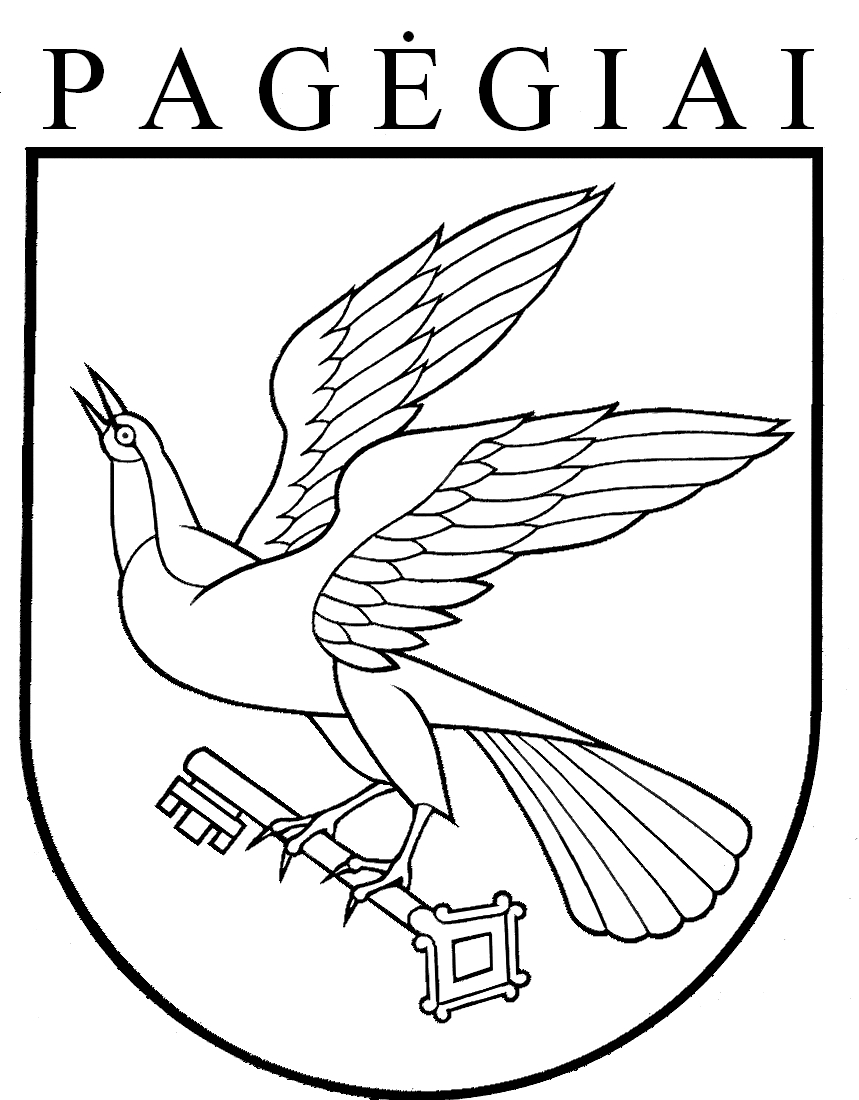 Pagėgių savivaldybės tarybasprendimasdėl PRITARIMO pAGĖGIŲ SAVIVALDYBĖS  NARKOTIKŲ kontrolĖS KOMISIJOS  2019 metų veiklos ataskaitAi2020 m. gegužės 14 d. Nr. T1-105Pagėgiai